Athletics Field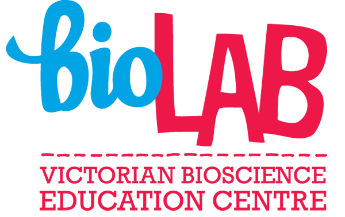 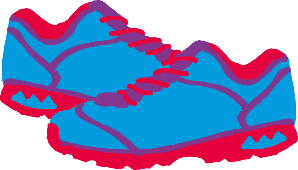 Name: IntroductionSporting grounds are constructed to support communities to be physically active. In this task you will be part of a construction team commissioned to build an athletics field. Your job will be to calculate the amount and cost of materials required to build the planned athletics field.TaskThe attached document shows the plans for the athletics field with measurements. You are to determine the amount of running track, concrete, gravel and sand that will be needed to complete the program. You will need to calculate both the surface area and volume of the various shapes that make up the field in order to do this.MaterialsUse the information in the following tables to help calculate the amount and cost of materials needed for the project.Table one: Materials NeededTable two: Safety StandardsCalculationsPerform your calculations for each material on a separate piece of paper. Each material calculation must show the following:Drawing of the shape to be calculated with dimensions.Formula used to calculate either surface area or volume of the shape.Formula with values substituted in.Answer of area (m2) or volume (m3).Calculation of cost of material.Final reportComplete the following table and submit worksheet along with a photo of your working out to your teacher.Table three: Volume and Cost of MaterialsSkills analysisOther than working in construction, name and describe an occupation that would use the maths skills demonstrated today.Occupation: Description:Further taskThe designers have decided to fill in the area where there no activities with grass (cost $11 per m2). The area that the field is being built has a length of 135 m and a width of 115 m. Calculate the amount and cost of the grass.Table four: Amount and Cost of GrassMaterialColour code on planCostRunning trackBlue$75 per m2ConcreteGrey$250 per m3GravelRed$72 per m3Fine sandYellow$94 per m3FeatureSafety standardDiscus ringConcrete must be 0.10 m thickDiscus fieldGravel must be 0.15 m thickLong jump pitSand must be 0.35 m deepMaterialVolume requiredCostRunning trackConcreteGravelSandAmountCost